z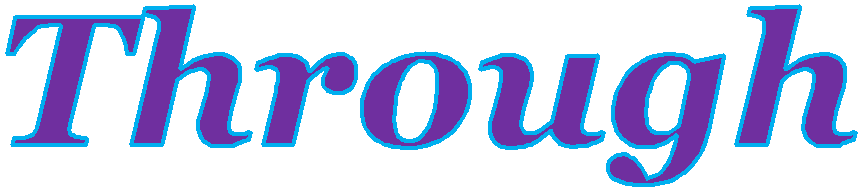 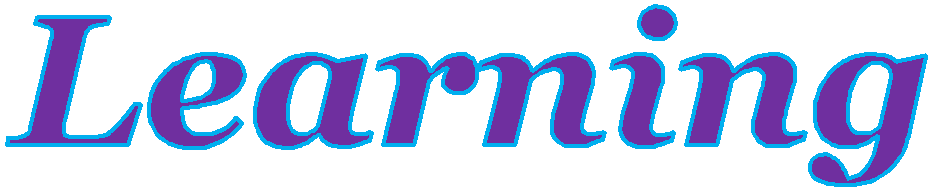 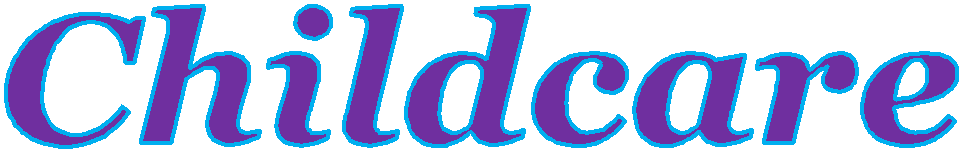 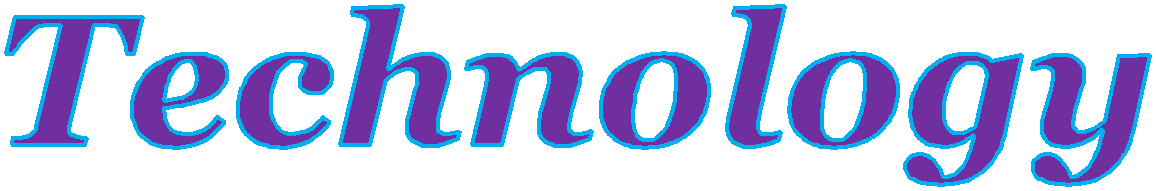 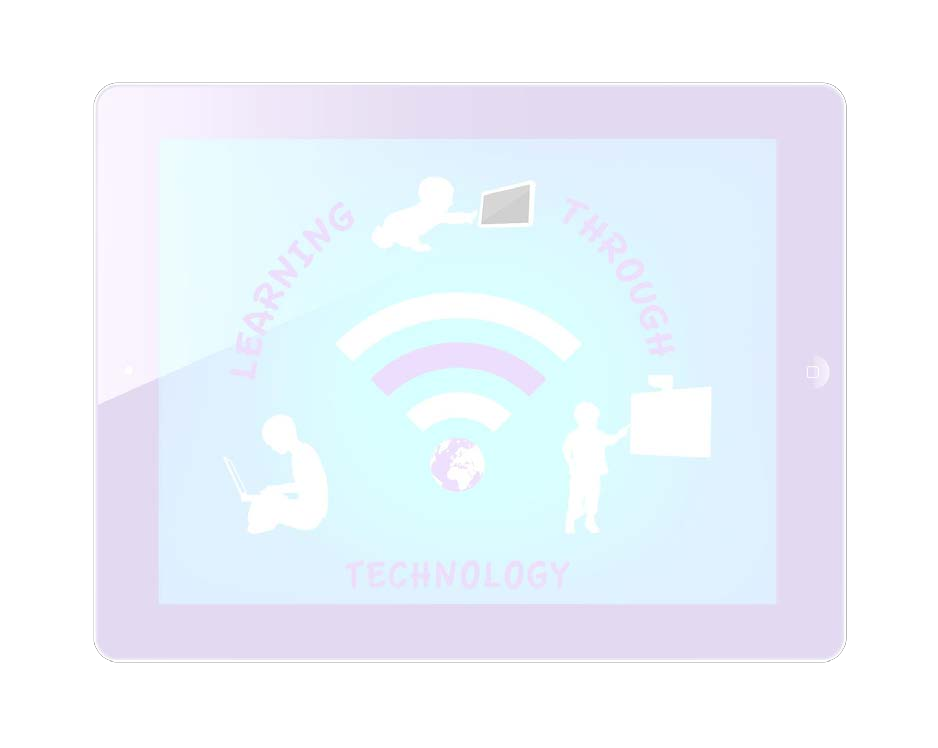 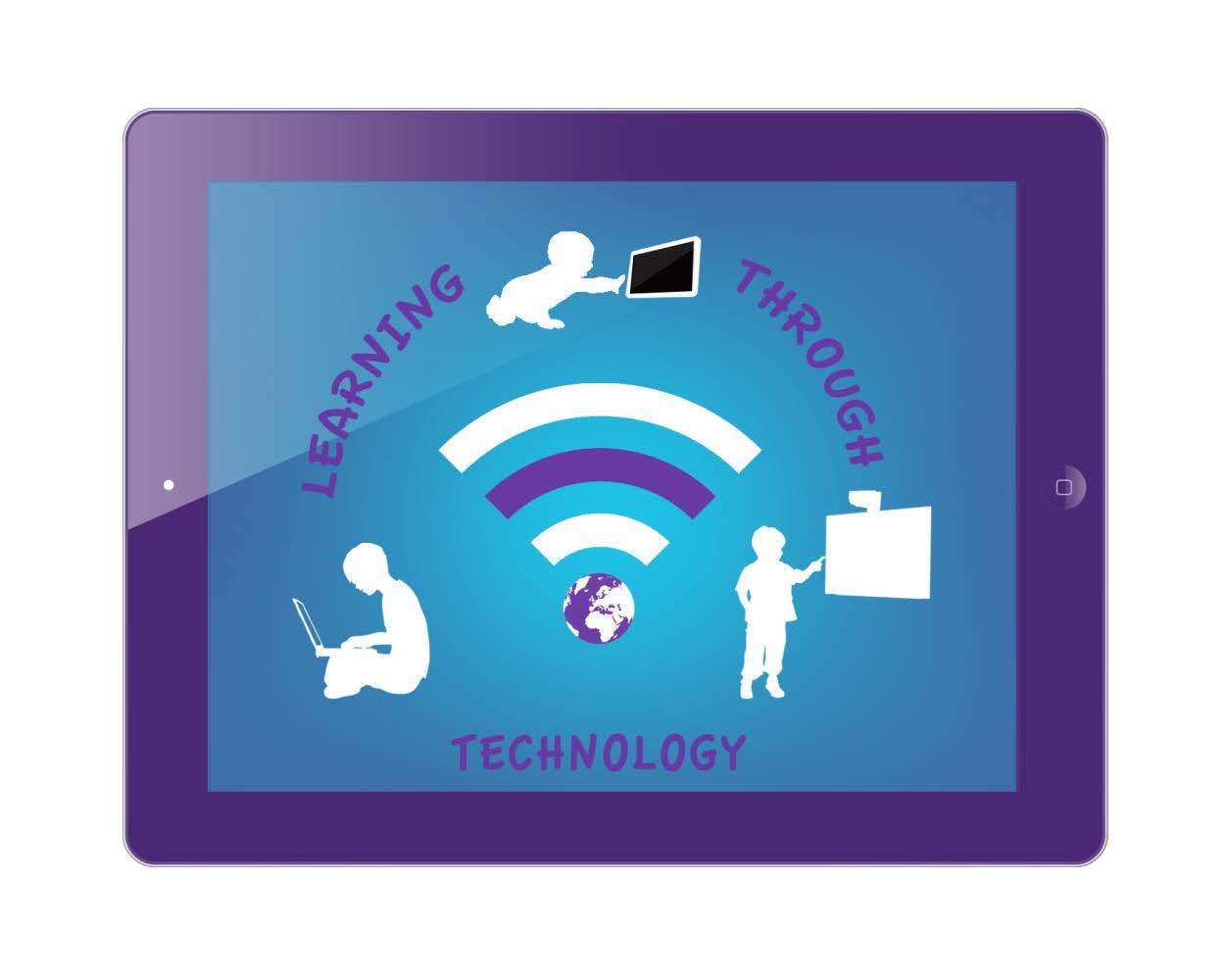 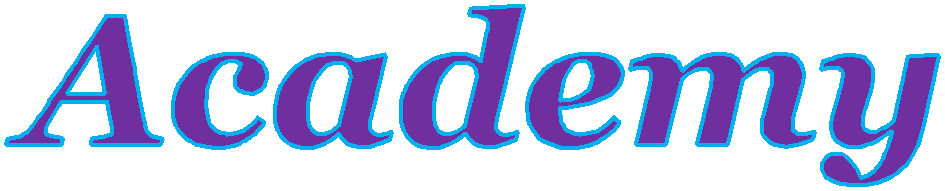 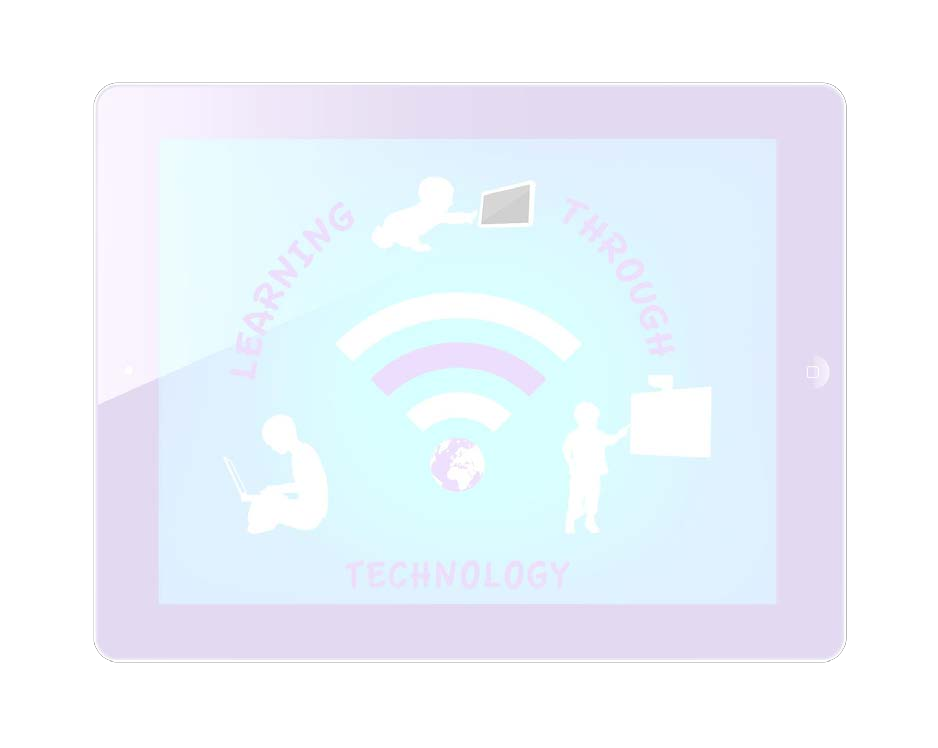 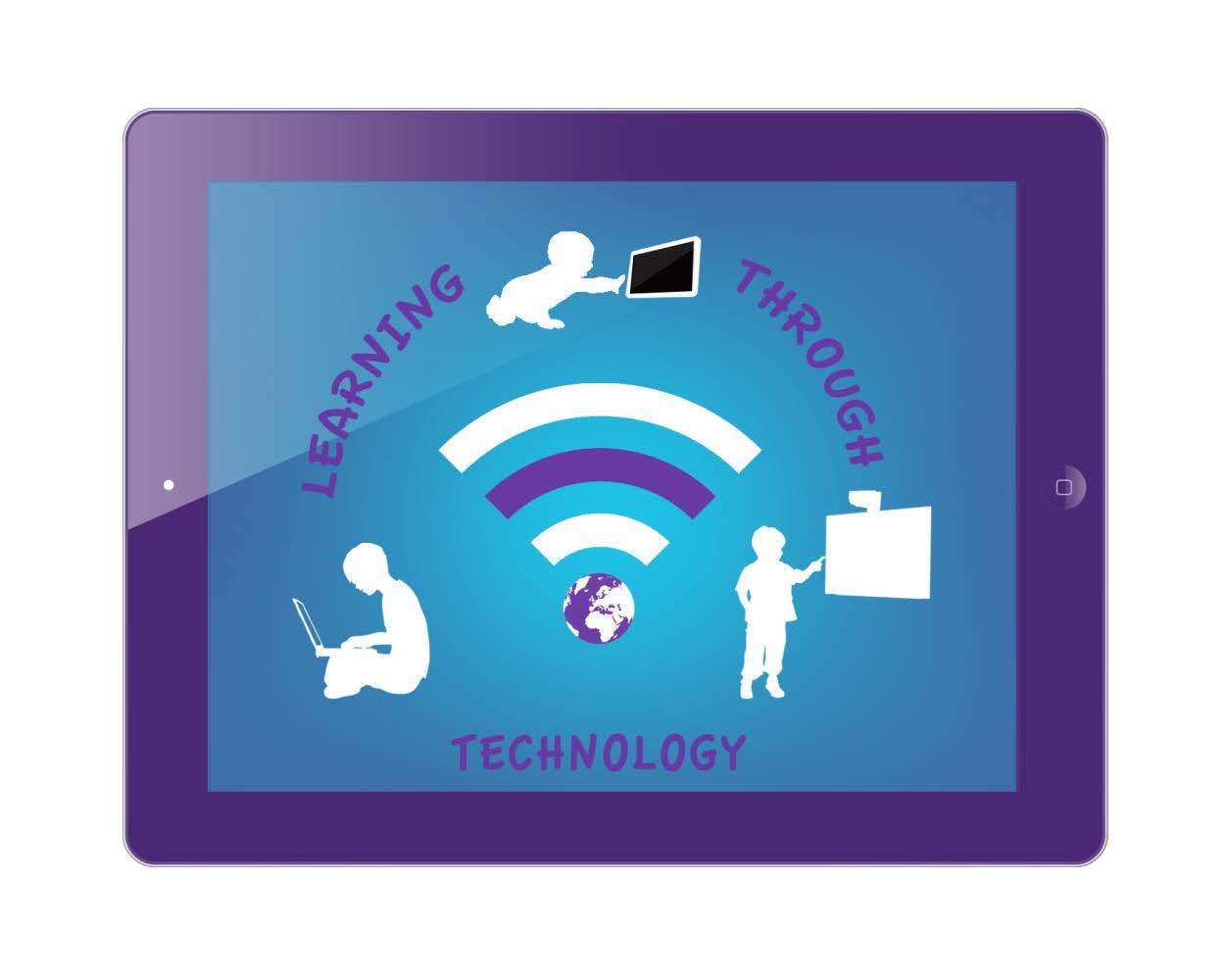 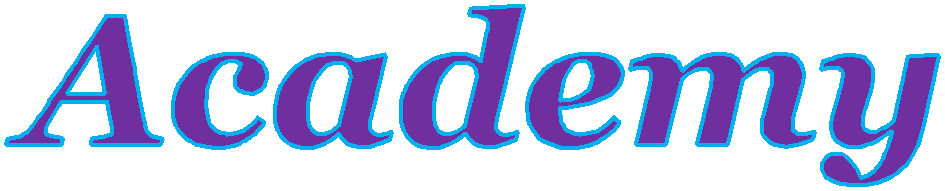 Parent Handbook V3.47633 W Fond Du Lac AveMilwaukee, WI 53218Provider #1000586221Dear Parents,We would like to welcome you to Learning Through Technology Childcare Academy (LTTCA). We would love for LTTCA to be the place children and families consider their second home. A place where they are accepted andloved, where laughter and play are cherished, and where children’s rhythms are caught and given a warm response.Our first and utmost concern is to provide a safe, warm, and loving environment for all children while they are away from home, to help them grow, develop a positive self-image, and a healthy attitude towards learning. Within this framework of a safe and loving environment, each child should be allowed to progress at their own personal pace, by taking time to experiment, discover, and learn. By learning how to experiment and problem solve on their own, they will feel comfortable in a variety of situations.We offer a play based curriculum, designed to develop the child as a confident and well-rounded person. Our program has a balance of structured and unstructured time, divided amongst the various activities. The program focuses on language arts, number concepts, music, science, art, large and fine motor skills, dramatic play, songs and story time.Our play based curriculum is the most important part of our program. Through joyful, healthy play, children develop a love of learning, and prepare for life itself. According to Dr. Rhonda Clements, the president of the AmericanAssociation for the Child’s Right to Play, and professor at Hofstra University, Dr. Rhonda Clements says, “It is important to maintain a healthy sense of play throughout childhood and into adulthood. Our complex society requires clear thinkers, playful attitudes, humor and creativity for complex problem solving.” Not only does play help children grow and develop, as well as begin a lifelong love of learning, but the healthy play that you support today helps prepare children for the world that they will work, play, and learn in as adults.Sincerely, The Management TeamContentsOur Mission Statement ............................................................................................................................ 4Our Philosophy......................................................................................................................................... 4Our Goals ................................................................................................................................................. 4Admission Policies.................................................................................................................................... 5Enrollment Process .................................................................................................................................. 5Communication........................................................................................................................................ 6Items Parents need to provide................................................................................................................. 7Snow Day Closings ................................................................................................................................... 8Pets........................................................................................................................................................... 8Schedule of Fees ...................................................................................................................................... 8Refunds .................................................................................................................................................. 10Attendance Policies................................................................................................................................ 10Full Time ................................................................................................................................................. 11Part Time ................................................................................................................................................ 11Drop Off/Pick up Procedures ................................................................................................................. 12Transportation Procedures .................................................................................................................... 13Van/Bus Procedure-A.M. & P.M. ........................................................................................................... 16Medication Policies ................................................................................................................................ 17Medical Emergencies ............................................................................................................................. 18Emergency Preparedness Plan............................................................................................................... 18Curriculum.............................................................................................................................................. 19Guidance/Discipline Policies .................................................................................................................. 19Child Abuse and Neglect Policy .............................................................................................................. 20The Importance of Parents at Our Center ............................................................................................. 20Parent/Teacher Conferences ................................................................................................................. 20Complaint Procedure ............................................................................................................................. 21Clothing ................................................................................................................................................. 23Withdrawal/Dismissal Procedure .......................................................................................................... 23Confidentiality........................................................................................................................................ 24Our Mission StatementThe mission of Learning Through Technology Childcare Academy is to recognize that each child is an individual; that all children are creative; and that all children need to succeed. Therefore, LTTCA respects the individual needs of children; fosters a caring and creative environment, and emphasizes the social emotional, physical, intellectual development of each child.Our PhilosophyLTTCA believes, as educators, that all children have the right to high quality childcare in a warm, loving, healthy, and safe environment. We provide opportunities for intellectual growth, physical activities and social interaction in a developmentally appropriate environment. Music, singing, dancing, and laughing are an integral part of our program.Our GoalsLTTCA’s goals are to provide high quality, early childhood education, for all children who are part of our family, regardless of race, religion, gender or creed. We will provide quality educational programming for children ages six (6) weeks to thirteen years of age.Admission PoliciesWe accept children 6 weeks to 13 years of age.  We are open 24 hours beginning Monday at 5am and closing on Friday at 8pm,  year  round. Admission priority will be given to full time children, full day, and 5 day per week attendance of 32 or more hours.  We will accept part time, half day and drop in children based on space and staff availability.  Admission to LTTCA will be accepted regardless of race, color, creed, gender, political persuasion, national origin or disability.  LTTCA does not discriminate against children with disabilities, if LTTCA can make reasonable accommodations, without undue hardship, in accordance with the Americans with Disabilities Act, we will accept children with disabilities.Enrollment ProcessParents must contact LTTCA’s Enrollment Specialist to enroll in the program.  The Enrollment Specialist will schedule a tour with the family through entering their personal information and the child/children into the Procare system. Parents who are walk-ins, can be added at that time, after they have completed their tour or while waiting in the lobby for the tour to begin. Once the tour has been completed, the family will decide whether or not they will enroll their child/children. If they decide to enroll their child/children, an enrollment packet will be given for each child enrolling, and the enrollment specialist will explain the packet thoroughly. At this time the child/ children will be added to a class, if space is available or onto a waiting list.LTTCA follows state guidelines concerning the child ratios. Parents are required to complete the Child Schedule calendar; in which they are required to follow when bringing their child/children to the center. If at any time the parents schedule change, it is their responsibility to submit an updated schedule to the Receptionist at the front desk. Changes must take place within 10 days prior to the requested change; unless otherwise approved by the owner. We ask that parents be aware there could be a possibility that the schedulechange may not be accommodated.  Families may be put on a waiting list if there is no space available.If the Enrollment Specialist does not hear from a family within 1 month, after attempting to reach them, they will be removed from the waiting list. State policy handbooks and LTTCA’s Policy Handbook are located in the lobby, and state visitation results are all hanging by the parent bulletin board in the main hallway.All required forms MUST be submitted in advance and completed before any child will be able to start, and must also be authorized at our center. We ask the parents to allow us time to process the enrollment applications. Children will be charged for the full week regardless of start day. Therefore, it is recommended that all students start on Monday.CommunicationWe welcome and encourage open communication between parents and staff. It is critical that every parent keep the center updated with new addresses, email addresses, and phone numbers.  We want every parent to feel comfortable with calling the Center with questions, comments, or concerns. Parent Surveys are located in the front lobby to be completed. Any feedback and input about our program is welcome.  A newsletter is printed monthly and distributed to keep parents informed of prior and current events.If for some reason a teacher on staff is concerned about a child’s general development, parents may be asked to come in periodically to have a conference with the teacher.  It is essential that the parents and teachers work together to find a solution to assist the children with their development process.In the event parents would like to speak with their child’s teacher, an appointment must be setup to arrange a conference time; however newly enrolled families have the option to receive a conference with their child’s teacher one (1) month after enrollment.There is always new enrollment or hiring, so LTTCA has developed an annual family night to allow parents and staff to become better acquainted.Please remember to advise the center when:•	A child/children will be picked up by persons other than their parents or picked up earlier than usual.•    Parents or caregivers have noticed unusual behavior in the child/children.•    The child/children has been given medication in the past 24 hours.•    Family schedules have been changed, i.e., visitors or absence of family members(including pets that are important to the child).•    The child/children will be absent from the center.•    The child/children has any special needs•	There is a change in the family (separation of parents, death in the family, etc.) as these events will impact the child.Items Parents need to provideParents need to bring in a complete change of clothing, disposable diapers, plastic bottles – 2, child size utensils if needed, two plastic/cloth bibs, and appropriate clothing for outdoor play in inclement weather (i.e. coat, hat, snow pants, boots, and mittens), and a diaper bag or book bag for all ages.  The center will provide baby wipes.Parents may bring a soft stuffed toy for the child’s naptime.  (Infants will not be able to sleep with their toy.) All other toys should be left at home. LTTCA supplies plenty of toys for the children to play with, which will eliminate potential problems, such as: crying or fighting because someone has his/her toy, another child cannot play with the toy, or the toy may be accidentally broken or lost. * The center is not responsible for any lost, stolen, or damaged property.Holiday ClosingsLTTCA will be closed on the following Holidays; (parents are not responsible for payments on these days):New Year’s Eve, New Year’s Day, Good Friday, Memorial Day, July 4th, Labor Day, Thanksgiving, Day after Thanksgiving, Christmas Eve and Christmas Day.  There may be additional days; families will get a complete list of Holiday Closings in January of each New Year.We are also closed for one full week during the year; families will receive a two-month notice in advance of this closure.Snow Day ClosingsShould there be a snow storm, please check WISN Channel 12 for LTTCA closing information. LTTCA will also email parents of any closing or transportations issues. If the Milwaukee Public School System closes, we will be closed.PetsFish and small amphibians will be allowed at LTTCA. These pets will be behind a solid barrier.Schedule of FeesLTTCA accepts both the State EBT Subsidy program and private pay payments.Our staffing is based on the children’s scheduled drop off and pick up times, attendance is kept in each classroom.  Parents must log in and out on the computer in the front lobby or key pad to ensure accurate attendance hours. Families that fail to clock their kids in/out will be charged a $5.00 weekly admin fee.  Families must stick to their agreed upon schedule, if a child is dropped off earlier, or picked up later than agreed upon, we will charge a $1 per minute fee; $5/minute if after 8 pm Friday. The reason we need strict adherence for start and end times is that we must stay in compliance with the State of Wisconsin Ratio and group size guidelines and requirements.  Parents must call the center 2 hours in advance if they are picking their children up late, a late fee will still apply.    Center closes Friday at 8 p.m. Late pick ups will be assessed $5/minute and must be paid before child can return.Children who receive the EBT Subsidy program must cover at least 35 hours of LTTCA’s rate to be considered full time.  The child’s EBT Subsidy program issuance divided by LTTCA’s rate, will give the parent their total hours available for the month.Please note that your particular subsidy may not provide 100% of the cost for your child’s care and that you are responsible for the difference which is called the copay.   Example: John is a 3 year old who attends the daycare for 40 hours per week,The Subsidy program only provides for a maximum of 35 hours per week and only gives John an allowance of $6.00 per hour of the $6.50 per hour that the daycare charges.  ($6.00/hour x 35 hours = $210 for the week).  If John uses the daycare for the 35 hours minimum required for the week, he will owe a copay equal to the difference of $6.50 that the daycare charges minus the $6.00 per hour that the subsidy program issues which will be $.50 times 35 hours which equal a copay of $17.50 for the 35 hours per week ($6.50/hour - $6.00/hour =$.50 X 35 hours = $17.50).BUT if John stays longer than 35 hours per week there will be an additional copay of the extra amount of hours times the daycare hourly rate $6.50 per hour,For instance if John stays 40 hours that week, then there will be an additional 5 hours at $6.50 per hour which will equal a $32.50 additional copay for the week.(5 hours X $6.50/hour = $32.50)Please note that after the EBT Subsidy Program issues their payment to LTTCA there will be no refunds after the first day of attendance! Also, note that any credit that you may have in your EBT Subsidy Account does not carry over for credit to be used the next month.A child will be dis-enrolled if any money is owed and not paid after 2 weeks of outstanding balance and without discussion with management on how to make payment arrangements. If there are any questions in regards to copays you may discuss this with administration.Priority enrollment will be offered to students in good standing without owing money to LTTCA up to the 5th of each following month.LTTCA at its sole discretion reserves the right to waive partial or complete payments owed to the daycare.School-Age Co-pay:There is a $183.75 minimum per 35 hour week fee for children from the ages of 6-13.  If parents have a copayment from this amount they must pay the difference prior to the week that it is due or childcare will be suspended that Monday.    For example, if the state pays $150 towards the fee, then the parent will have to pay the remainder $33.75 as the co-payment.LTTCA is strict on following Federal Guidelines; therefore, any parent who receives Subsidy program, has a minimum weekly co-payment amount. This amount is based on Family size and income. If this amount is being paid through tuition you will not be charged again. The only parents who are exempt from this rule are Foster parents, Kinship care, Learn Fare or Food Stamp Employment and training. Parents will need to provide this information to the center ASAP.  (This information will be included in your enrollment package).Children who attend over 12 hours in one day will be removed from the program unless a work excuse is given to the center along with your child(s) schedule.LTTCA provides transportation for children and reserves the right to charge families for this service.Any family receiving the EBT Subsidy program must be authorized before attendance; this means the child/children are listed on LTTCA’s EBT Subsidy program Authorized list. Once authorization has been verified through the owner/director, the child will be able to attend the center.When the child’s authorization is ending, LTTCA may notify the family in advance. LTTCA is not responsible for notification of un-authorization. In the event LTTCA does not inform the family of being unauthorized, the parent is still responsible for keeping track of their child/children authorization to avoid childcare interruption. If the child/children childcare has been interrupted, the parent has an option to either keep the child out of childcare until authorization has been updated, or pay the full pay with credit or debit card to continue childcare until the authorization is updated.  LTTCA will refund the entire amount paid minus the copayment, if authorization goes through within 5 business days.   Full payment has to be paid upfront before a child can attend the center unauthorized.All co-payment/balance due amounts will show up when parents/guardians sign their child/children in or out of the computer based system. It is the parent’s responsibility to read this balance due information in order to be aware of amount they are responsible for. An invoice will be emailed or hand delivered to each family, and given 2 weeks to make a full payment. If no payment is made, a $20 late charge will be issued weekly until payment is made. If thereafter, no payment is made within a reasonable time, LTTCA has a right to suspend care until a payment is made in full.Late fees are due that Friday of the week the fee is applied. Example: If Shawn is charged a $20 late fee on Monday, then the fee must be paid in full before that Friday for childcare services to continue the following week.Damaged PropertyParents will be responsible for reimbursement for damaged center property.   Also, parents will be responsible if their child damages property (this includes stolen items) of another child that attends the center.  The responsible/liable party has two weeks after the incident occurred to remit payment in full for the damaged property or they can set up a written payment plan that denotes when and how payments will be made.   This written payment plan/statement must be signed by both parties during the two weeks’ time span, if payment is not received after the two weeks in full then the responsible party childcare enrollment will be suspended until payment is made in full.   If the parties decided to settle the dispute by a written payment plan that is signed by both parties and payment is not received at the designated time the responsible party childcare will be suspended until payment is made in full. RefundsIf a parent believes their bill is incorrect, we ask that it be brought immediately to the Director’s attention.The bill will be reviewed.  If a refund is found to be in order, we will apply a credit to the    parent’s next tuition week.Attendance PoliciesPer State of Wisconsin Licensed Childcare Regulations, parents must contact the center if their child will be absent. If a Parent/Guardian does not follow the guidelines, the child/children childcare could possibly be discontinued.If the child is going to be absent for the day, a two (2) hour notice must be given prior to the day the child will be absent.Parents are responsible for notifying LTTCA staff in advance if their child/children are not going to be in attendance for an extended time.If a child misses 3 consecutive days for illness, a doctor’s excuse must be provided before the child is accepted to return to the center.Cut off Times:It is pertinent that parents adhere to the cut off times (meaning the child has to be in the building prior to the specified time), in order for the center to meet staff-child ratios.FIRST SHIFT Cut-Off Time:Earliest Child can enter the building at:  5amCut-Off Time: 8:30am (no child can enter the building after this time).SECOND Shift Cut-off TimeEarliest Child can come into the building:  11:30amCut-Off Time: 5:00pm (no child can enter the building after this time). THIRD Shift starts at 6 pm. Third shift ends at 8am. No third shift child can stay for an additional shift. Times: Morning Shift 5am- 6:30 pm first shift  Second shift (12pm-8pm) based on availabilityNight Shift: 6pm- 8amSchool age children shifts vary  Full Time vs Part TimeChildren attending 35 hours or more per week will be considered Full Time.Children attending less than 35 hours per week are considered Part Time.  Part time and drop off hours are based on availability. We must have regular attendance for our staffing to remain within State required ratios of children to teachers.  LTTCA needs to know how many children will be attending each day and each shift to properly plan for meals, activities and staff.School AgersSchool Agers are required to have a minimum of 25 hours per week to be Full Time and these children may attend both morning and evening.  Part Time children are only allowed morning or evening, but not both.Scheduling Schedules for new enrollees and /or childcare shift changes must be submitted and approved prior to each month and any adjustments must be made and approved at least one week in advance.  SchedulesAll school-aged and part time students must have a copy of their school calendar on file to verify school closings.  Prior to the academic year parents are responsible for submitting a school calendar to the center’s Receptionist at the front desk.Parents are allowed to make changes to their child’s schedule by requesting a “child calendar” form from the Receptionist, or by bringing in a copy of their schedule from their employer.We request parents to adhere to their child’s schedule in a consistent manner.  If for some reason the schedule is going to be compromised for any reason, we ask that a call is made to the center. In the event the schedule is not followed, and the proper steps were not taken to inform the center of any changes, the parents will incur a fee per hour the child is in thecenters care, up to the scheduled hour.Drop off/Pick up ProceduresParental Drop off/Pick up:It is mandatory that all parents/guardians, sign their child/children in or out, using the keypad located near the north and south doors in the lobby area, when dropping them off or picking them up.  When dropping off the child/children, it is mandatory that the parent shall walk them to their classroom(s), and acknowledge the teacher of their attendance. When picking up the child at the end of the session, the parent must first sign them out and then go into the classroom to receive the child, and then sign them out with the teacher documenting who is picking up the child.We strongly advise all parents to be aware that if this policy is not followed, the daycare has a right to charge a fee of $5.00 for every week. Failure to pay will result in the child being unauthorized to return until the fee is paid.Authorized Pick Up Other Than Parent:Any adult who will be picking up a child, must be listed on the Enrollment Form as an alternate authorized pick up person.  First time authorized pickups will be asked for their identification card to verify their identity before the child is released (this applies to anyone picking up the child/children). The same applies to an adult receiving a child/children from the van/bus. For example, a child will not be released from the van/bus to the house, without an authorized adult present, that is listed on the Enrollment packet to receive the child. If a picture ID is not on file, the child will not be released.Transportation Procedures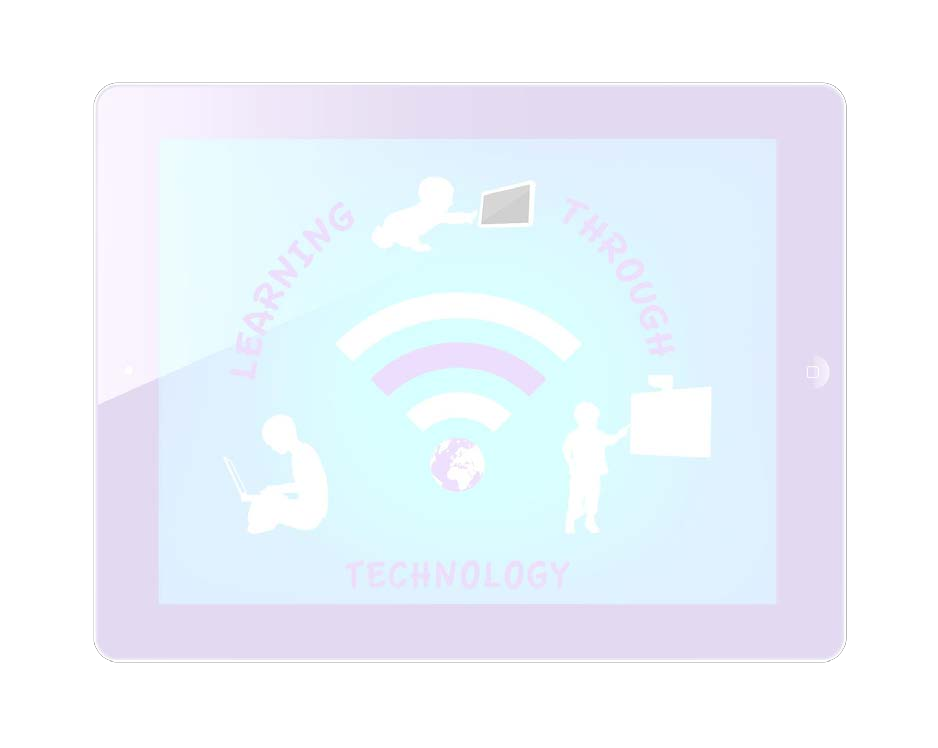 LTTCA transports children to and from the center, school and field trips. If a child is in need of transportation, LTTCA will review the pick-up and drop off locations, and times before transportation can be approved.  This process may take as long as 2 weeks.Safety Rules for ChildrenChildren are supervised at all times. After transporting a child to the center, an adult shall accompany the child into the building. A staff member will also accompany a child/children to the vehicle when departing the center.Children are instructed to sit in the seat the driver has required them to sit in, for the duration of the trip. Running, eating, loud talking, and electronic devices are not permitted on the vehicle.Infants will be placed in a rear facing car seat. Each child between the ages of 1 and 4 years old, will be placed in a front facing car seat. Children between the ages of  5 and 12 yearsold, will be placed in a lap/shoulder belt. Passenger doors of the vehicle shall be locked at all times, when the vehicle is in motion. Smoking is prohibited in the vehicle.Each driver is required to conduct a vehicle safety walkthrough before starting their route.Procedures for EmergenciesEmergency information is carried in each vehicle that transports children. The driver or center will call the parents or contacts in case of an emergency. If our vehicle needs emergency assistance from the Police or Fire Rescue, the child’s information will be given to emergency personal.  Please make sure you check “yes” on the transportation permission slip, if you give consent foremergency medical care, or treatment to be used in the event you cannot be reached immediately. If LTTCA’s vehicles have an urgent situation that does not need emergency personnel, LTTCA will send another vehicle to the location to pick up the children in care. LTTCA will contact the parents as soon as an emergency is reported.All vehicles have first aid kits along with emergency kits inside. 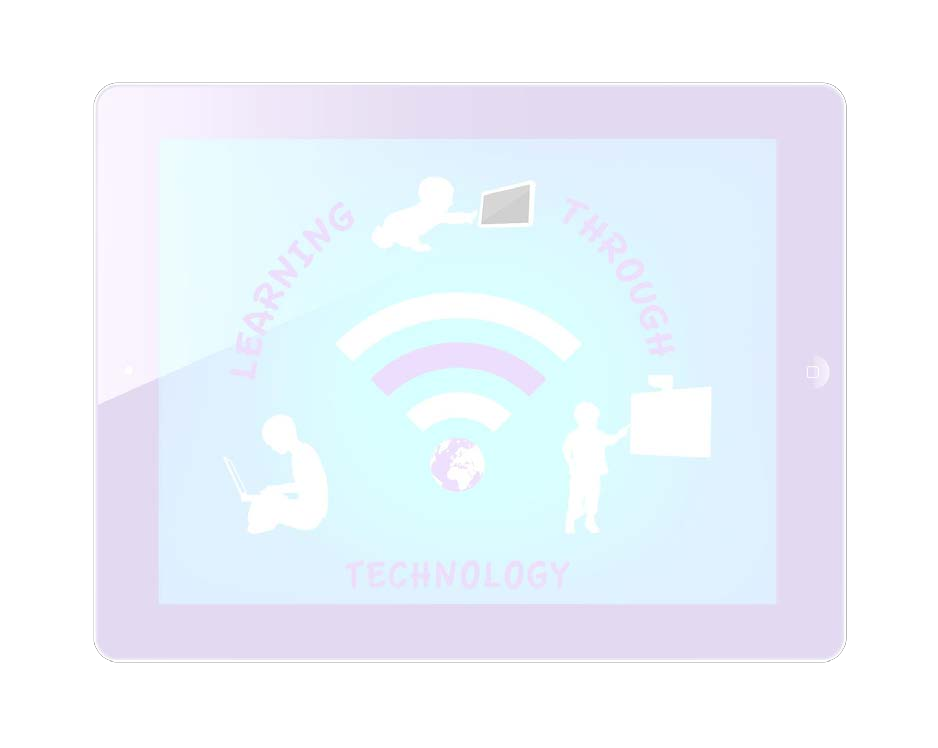 All drivers will have a working cell phone, Transportation Permission Slips, with emergency contacts and a protocol to follow if the parent isn’t at home.  TransportationRoute Sheets with drop off phone numbers and addresses are also located on all vehicles.All van/bus drivers must have a valid driver’s license and a DMV record check on file at the center, and should be updated annually.               			Accountability for children at all timesChildren are logged on to the transportation attendance sheet upon arriving and departing the vehicle.  After children have been unloaded from the bus/van, the vehicle is inspected by the driver and another staff member to insure no child is left unattended.  Upon entering the daycare the child is then logged into the center’s software program and walked into the classroom.  Each bus/van also has a vehicle safety reminder located in the rear.When a child is leaving the center, a staff member will sign them out on the centers software program. Then, the driver will walk the child to the vehicle and sign the child into the transportation log. The parent or authorized person will sign the child out of LTTCA’s care when arriving at the child’s destination.Field TripsWhen regularly scheduled transportation/field trips are provided by LTTCA, we shall maintain the following information in writing at the center and in the transportation vehicle.•   Sign in/out sheets•   Emergency kit (first aid, fire extinguisher)•   Cell Phone•   A copy of the signed permission slip by a parent/guardian•   Emergency ContactsParents will be notified of any field trips in advance. Only LTTCA’s vehicles will be usedfor field trips. Parents can transport their own children. If a parent provides transportation for their child, the child will not be in LTTCA’s care.If the parents/guardians do not want their child/children to go on the field trip, they are responsible for finding alternate arrangements for the duration of the outing.  If there is available space in a different room, the child/children will be moved to that room to accommodate the family during the field trip.  There may be a fee associated with some of the field trips.The term “Field Trips” is inclusive of walks around the school. Parents who sign receipt of the handbook are hereby giving the center permission to take their children “off campus” in accordance to licensing rules and regulations. If a parent would prefer to opt out of field trips, a signed letter must be provided to the daycare at time of enrollment. 3 Strike Policy & Wait TimeWhen the driver arrives at a location to pick up or drop off a child, the parent or authorized person has three (3) minutes to arrive at the vehicle. After the first minute, the driver will make one (1) attempt to call the parent or authorized person. After three (3) minutes, the driver will go to the next scheduled stop.If a driver has three (3) unsuccessful trips to a location, transportation will be terminated. The child will still be able to attend the center.Parents must notify the center within one (1) hour of the scheduled pick-up/drop-off time, if transportation is not needed.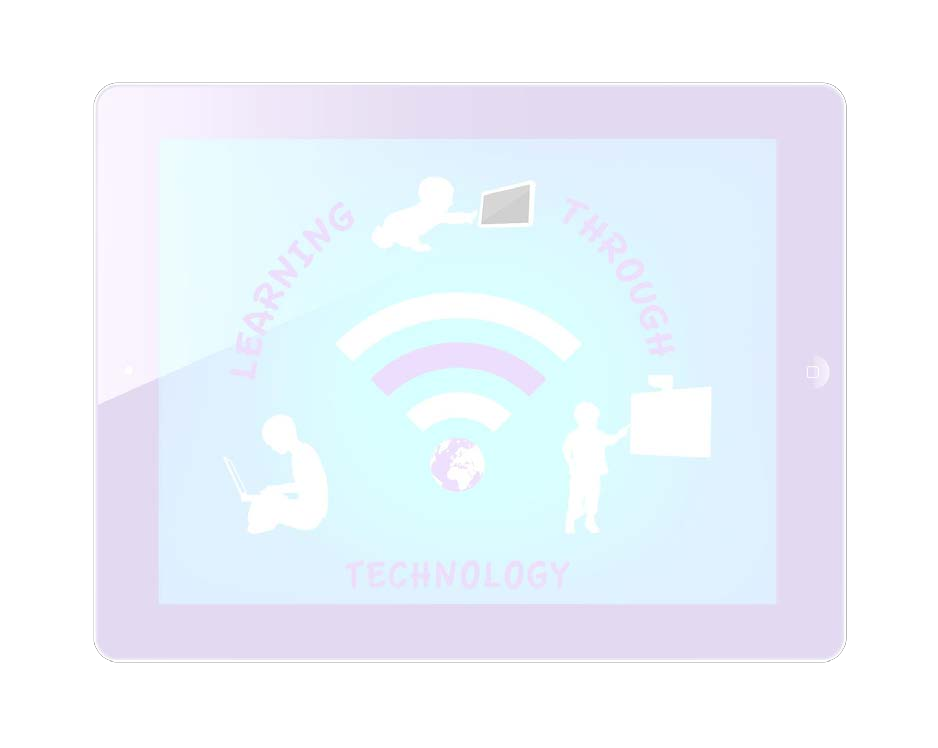 If a child is running on the bus, eating, loud talking, using electronic devices, taking off their seat belt, or any disruptive behavior; a warning will be sent to the parent or guardian. After the warning, if the problem still continues, a one (1) day suspension from the vehicle willoccur. Then, followed by a three (3) day suspension from the vehicle, and finally, terminationfrom transportation. Transportation Cancelled or Service DelayedLTTCA understands the importance of our transportation services. In case of inclement weather there is a possibility that services will be canceled. The parent will then be responsible for dropping off or picking up their child/children.In the extreme case of a driver being unavailable, LTTCA will try its best to re-route, to ensure we are able to pick-up or drop-off your child/children. In doing so, there is a possibility that our pick-up or drop-off time will be later or earlier.If transportation is cancelled or delayed, LTTCA staff will give parents a call in advance to inform them. If weather conditions are bad, please watch WISN Channel.Transportation Changes to Schedule:Parents must notify the center about any changes in transportation addresses or drop offs within a twenty-four (24) time frame. If we do not receive prior notice in regards to changesin transportation or drop offs, parents will be responsible for picking their children up.Van/Bus Procedure forA.M. & P.M.1.   Van/Bus drivers are responsible for completing their transportation logs daily.2.   Daily safety check of the van/bus is required. The safety check includes both inside and outside of the van/bus.3.   The driver will follow the written driving directions given for scheduled pick-ups or drop offs.  The transportation schedule is located in the van/bus or at the Receptionist desk, at the center.4.   When arriving at the destination for dropping off (the center, or school) the driver will unbuckle the child and will ensure the child has made it safely to their destination with an authorized adult (teacher/parent/administrator).5.   The driver is responsible for ensuring all children exit the van/bus upon arriving at their location.6.   When picking up at a school, the driver or co-driver will sign the child into the van/bus log.7.   After all the children have exited the van/bus, the driver and Receptionist, will check each row of the van/bus and the floor to be sure no children are still on the van/bus, and make sure it’s clean (free of debris and any harmful items). At that time, the driver will turn off the child safety alarm in the back of the van/bus. The driver will then sign and date the child safety check list located at the rear of the vehicle.Illness PoliciesWe ask that all ill children stay home to prevent the spread of infection to the other children and staff at the center. If a child is absent due to illness, the parent/guardian must notify the center immediately; and describe the details & extent of the illness.  It is essential that the parent/guardian follow this procedure as LTTCA is required by law to inform other families about any contagious/communicable illnesses.Staff members are required to do a daily health check on each child for any symptoms of illness, or any visible injuries the child had before entering in the center.Children exhibiting the following symptoms will be sent home; fever of 101 or more, sore throat, eye drainage, head lice, rash, vomiting or diarrhea (2). Children will also be excluded for any contagious illnesses.LTTCA will keep ill children comfortable, in the Administration office, away from other children, while they are waiting for their parents to pick them up.If a child has been sent home for any type of illness, they must return symptom free,without a fever or fever reducing medications, for 24 hours, and must have a written doctor statement, releasing the child back to the center, free of any contagious illnesses.For communicable diseases, the center will post information in the lobby & classrooms where the child/children had been exposed.  Parents will be notified through phone calls, or letters will be sent home to all the parents whose child was within the infected classroom(s). Parents are expected to take their child/children to the doctor to verify they were/were not infected by the contagious illness, before returning the child to the center.All infected classrooms, will be shut down and sanitized for a certain period of time, until the Director has been notified otherwise. Parents will be notified of the length of time for the closure, to allow time to seek temporary care for their child/children. We ask all parents to watch for signs of the illness, even after the doctor's visit, whether exposed or un-exposed, to make sure the illness does not return to the center after being sanitized.Medication Policies1.   LTTCA does not administer any medications unless it is for a chronic illness, i.e., Asthma or Diabetes.2.   Children that are prescribed medications are required to complete an Authorization to Administer medication form, which provides the medications name, instructions, dosage, dates and times to be administered.3.   Parents are required to be consistent with the instructions on the labeling of the medication or Physicians notes.4.   All medicine must remain in its original container with the full name of the child that its prescribed.5.   Attached to the Authorization to Administer Medication form  is a Medication log in which Teachers/Administration is required to complete in full (medication name, time, dosage, and who administered the medication). This information is also required to be documented in the Medical log book. Medication and all log information is to be returned to the Receptionist for proper storage and filing.6.   Staff members are trained annually or as needed on the use and care of devices used to deliver medication. Only designated trained staff is allowed to administer medications.7.   All medications are stored out of the reach of children, in a locked box. Medications requiring refrigeration will be kept in the childcare refrigerator, in a covered container, clearly labeled “Medications” that not be expired.8.   If a child has a chronic illness such as asthma and/or diabetes, a new Authorization form must be filled out by the parent every six months. These forms can be obtained from the receptionist in the front lobby, or requested to be sent home with the child.9.   Medications delivered by a device must have written documentation, as well as written demonstration on its use by a parent or caregiver, which includes signs and symptoms of potential side effects, and provides proof that the medication is needed to be delivered by staff at the childcare center.*Authorized teachers are responsible for bringing the child to the Receptionist desk, in the front lobby, to retrieve and administer medications, as well as complete an Authorization to Administer Medication form, and Medical logbook.  All medications and documents must be returned to the Receptionist who locks the medications into a lockbox and completes documentation.Medical EmergenciesIf there is a medical emergency involving a child at LTTCA, the parents will be notified of the 911 situation/call.  A staff member will provide TLC to the child during the trip to the Hospital.  LTTCA transports all children by ambulance to their required destination or to the hospital of the parents choosing, if that is a viable option.  In order for the child to receive emergency medical treatment, there must be a written permission form on file (Childcare Enrollment form).Emergency Preparedness PlanEmergency & Attendance SheetsTeachers are responsible for making sure the attendance sheets are properly completed, with every child that is in their care, at the time of the emergency.  In the event of an emergency evacuation, internal/external, it is essential that all teachers take along with them the attendance binder.  The child/children emergency contact information is located behind the receptionist desk, in a locked file cabinet.Fire/Tornado DrillsPractice Fire Drills are performed each month, at different times of the day. Tornado drillsare practiced once per month; for the months of April through October.  All staff member are mandated to participate. Staff is also, trained and ready to use fire extinguishers if necessary.Evacuation/Non Relocation EvacuationIn the event the entire building has to be evacuated, all children will be transported to the Mill Road Public Library, located at 6431 North 76th Street, Milwaukee, WI, 53223, at the contact number: (414) 286-3000, where all parents will be notified to pick up their child/children.  Evacuation maps are posted in all classrooms near the entrance doors.  The map outlines where the staff and children are to go in the event of an emergency evacuation.If the Mill Road Library is closed the children will be transported to the 4th District Police station located at 6929 W. Silver Spring Drive, Milwaukee, WI  (414) 935-7243.Emergencies that do not warrant evacuation (natural disasters), LTTCA will move to a designated shelter area – in place.Emergency Lighting/Power OutagesEmergency lighting/Lanterns/Flashlights are to be used in the event of a power outage and the exit lights installed will remain illuminated.Emergency Supply KitAn emergency supply kit is kept at the Receptionist desk, and is accessible at all times, and is checked monthly to ensure it is ready for use.  The following items are within the kit:•   Blankets•   Flashlights•   Battery Operated Radio•   Extra Batteries•   Wet Wipes/Tissue•   Hand Sanitizer•   First Aid Kit•   Whistle•   Non-perishable snacks (cookies, crackers, raisins etc.)CurriculumLTTCA uses Creative Curriculum which focuses on every ability of the child/children.  Our curriculum is designed to develop the children’s confidence and well-rounded persons.  Our program has a balance of structured and unstructured time, which is divided amongst various activities. The program concentrations are on language arts, number concepts, music,science, art, large and fine motor skills, dramatic play, social emotional development, songs, and story time. Each classroom has a prepared weekly lesson plan, detailing these activities; the lesson plan is available for parents to review each week.LTTCA integrates technology into the children’s learning and lesson plans.  We believe technology is a key component to children’s learning and it enhances learning in a mostimpactful way that has never been available.Guidance/Discipline PoliciesLTTCA’s guidance and behavior policy is based on positive reinforcement and guidance.  If a child is misbehaving, the teacher will redirect him to another activity.  Teachers will problem solve with children age 2 and older.  “How can we help our friend?”,“That hurt your friend, can you make them feel better?”  Teachers will also look at the classroom set up and schedule to see if there are problems inherent to the actual environment.Positive discipline techniques encourage a child to grow emotional and socially, helping them to problem-solve their own conflicts and issues.LTTCA sets fair rules and reasonable limits; which helps children feel secure, and teaches them what is expected.  Children become confused and may misbehave when limits are not consistent or rules are not clear.Our goal is to make sure that every child at the center is safe. A new child to the center, who experiences behavior difficulties that affect the safety of the child or other children at the center will be given one month to adjust to the new center. At this time, regular disciplinary procedures come into affect.Disciplinary procedure: A child who has been brought to the office due to a disciplinary action (i.e. hitting, pushing, biting, running away, etc.) will have a meeting with a present administrator before returning to class. A form must be completed acknowledging the incident and must be signed and returned by the parent or guardian before the student can return the next school day. Three such letters or a single significant disciplinary action may be, at the centers’ sole discretion, terms for the student’s expulsion from the school. Child Abuse and Neglect PolicyLTTCA’s staff are mandated reporters, under State of Wisconsin Regulation 251.04(8) “A Licensee, employer or volunteer at a childcare center who knows or has reasonable cause to suspect that a child has been abused or neglected as defined in ss. 48.02(1) and 48.02 (1), Stats., shall immediately contact the county department of social services or a local law enforcement agency, as required by s. 48.981, Stats. LTTCA staffs has a legal requirement to report any suspected abuse or neglect.The Importance of Parents at Our CenterParents are key to providing quality early childhood education, and are our partners in educating and caring for the children enrolled at LTTCA.LTTCA has an open door policy and parents are welcome to visit at any time if feasible..  We encourage parents to observe and participate with their children, in the learning environment, as their schedule permits. Please remember that visitors have an impact on the child’s behavior and they may behave differently while parents are visiting.We encourage parents to do follow up activities at home to reinforce lessons being taught at the Center and to enhance the teachers’ lessons plans.  Parents may bring in supporting materials from home to enrich the curriculum, and to strengthen the bond between home and school.We would love parents to take the initiative to share their skills with the children!  If parents play any instruments, do craft, build things, draw or paint, fluently speak in a different language, or just want to share their family’s culture, we would receive your services with open arms at our center.Parent/Teacher ConferencesLTTCA assess children bi-annually, and share the information with parents at the Parent and Teacher Conference.  It is important to assess the children to ensure they are meeting their developmental milestones.  We encourage parents to bring any concerns they may have about their child’s developmental progress to the teacher at any time during the child’s enrollment.Parent NotificationsAny changes in school policy, handbook, school closures, school sickness, parent notifications, etc. will be posted on the front door and above the Procare sign-in machines. It is the parent’s responsibility to read posted signs. It will be assumed that all posted information has been read and agreed upon unless otherwise notified and placed in child’s file and account. Changes made to the handbook will be posted online. While notification of such changes will be posted at the center, it is the parent’s responsibility to go to the website and become familiar with said changes. LTTCA uses a developmental assessment tool that is based on observations, work samples and anecdotes of children’s activities. There is no formal testing of the child and all assessments are based on informal assessments, because at this time we believe it is not developmentally appropriate to do formal tests on young children.Complaint ProcedureIf a Parent has a complaint about anything regarding the childcare center, whether it is in regards to fees, childcare, staff, or policies; please contact the Director immediately.  The Director will schedule an appropriate time to meet with the parent, to discuss the problem, and determine a valid solution to solve the issue.MealsLTTCA serves breakfast, lunch, afternoon snack, dinner, and evening snack. Menus are posted on the bulletin board, near the receptionist desk. The center participates in the CACFP (Child & Adult Food Care Program) food services program. Teachers and food service staff are trained on how to assure children received the proper portion size.  Enough food is made available for seconds on vegetables and fruit.  Meals are served in the classroom family style, where the teachers join and serve the younger children at the table. The older children may serve their self during the mealtime.Solid foods will be chopped or mashed to meet the individual’s needs. Food shall be served at flexible intervals, however no child is allowed to go without nourishment for longer than 3 hours. Each meal and snack served shall meet the U.S. department of agriculture childcare food program minimum meal requirements.Meals shall:•    Be posted in the kitchen and in a conspicuous place accessible to parents.•    Planned one month in advance, and be available for review.•    Include diverse types of foods.•	Show on the menu any changes on the planned menu, be recorded on the copies of the menu kept on file, and posted for parents to observe.•	Meals and snacks will only be served in the center; each child must eat center provided food at the center during meal times. The exception to lunches are for school agers who will be served until 12:45p.m. to accommodate school schedules.*Meal Schedule:Breakfast:  6 a.m-9 a.m.             * Lunch: 11 a.m. - 12:00 p.m.    Snack: 2:00 p.m. – 4:00 p.m.Dinner: 5:00 p.m. – 6:00 p.m.                 Snack: 7:00 p.m. – 8:00 p.m.USDA Nondiscrimination StatementIn accordance with Federal civil rights law and U.S. Department of Agriculture (USDA) civil rights regulations and policies, the USDA, its Agencies, offices, and employees, and institutions participating in or administering USDA programs are prohibited from discriminating based on race, color, national origin, religion, sex, gender identity (including gender expression), sexual orientation, disability, age, marital status, family/parental status, income derived from a public assistance program, political beliefs, or reprisal or retaliation for prior civil rights activity, in any program or activity conducted or funded by USDA (not all bases apply to all programs). Remedies and complaint filing deadlines vary by program or incident.Persons with disabilities who require alternative means of communication for program information (e.g., Braille, large print, audiotape, American Sign Language, etc.) should contact the responsible Agency or USDA's TARGET Center at (202) 720-2600 (voice and TTY) or contact USDA through the Federal Relay Service at (800) 877-8339. Additionally, program information may be made available in languages other than English.To file a program discrimination complaint, complete the USDA Program Discrimination Complaint Form, AD-3027, found online at How to File a Program Discrimination Complaint and at any USDA office or write a letter addressed to USDA and provide in the letter all of the information requested in the form. To request a copy of the complaint form, call (866) 632-9992. Submit your completed form or letter to USDA by: (1) mail: U.S. Department of Agriculture, Office of the Assistant Secretary for Civil Rights, 1400Independence Avenue, SW, Washington, D.C. 20250-9410; (2) fax: (202) 690-7442; or (3)email: program.intake@usda.gov.USDA is an equal opportunity provider, employer, and lender.AllergiesThere will be an allergy list of every child posted in each classroom, and in the kitchen to prevent any allergic reactions.  The parent/guardian is given a Health History and Emergency Care Plan form to fill out in their enrollment packet, where they can indicate if their childhas any allergic reactions to specific types of food. It is the parent’s responsibility to indicate the severity of the allergic reaction, and clarify specific steps to take if the child is accidently given the food he or she is allergic to. An allergies list is confidentially posted in each classroom and is also placed in the back of the tracking binder for the teacher’s access and to prevent this from taking place.The cook is responsible for making accommodations on the menu in place of the food that the child is allergic to every month for dietary restrictions. The cook will also makeaccommodations on the menu to accommodate any dietary restrictions for a particular child if possible..Clothing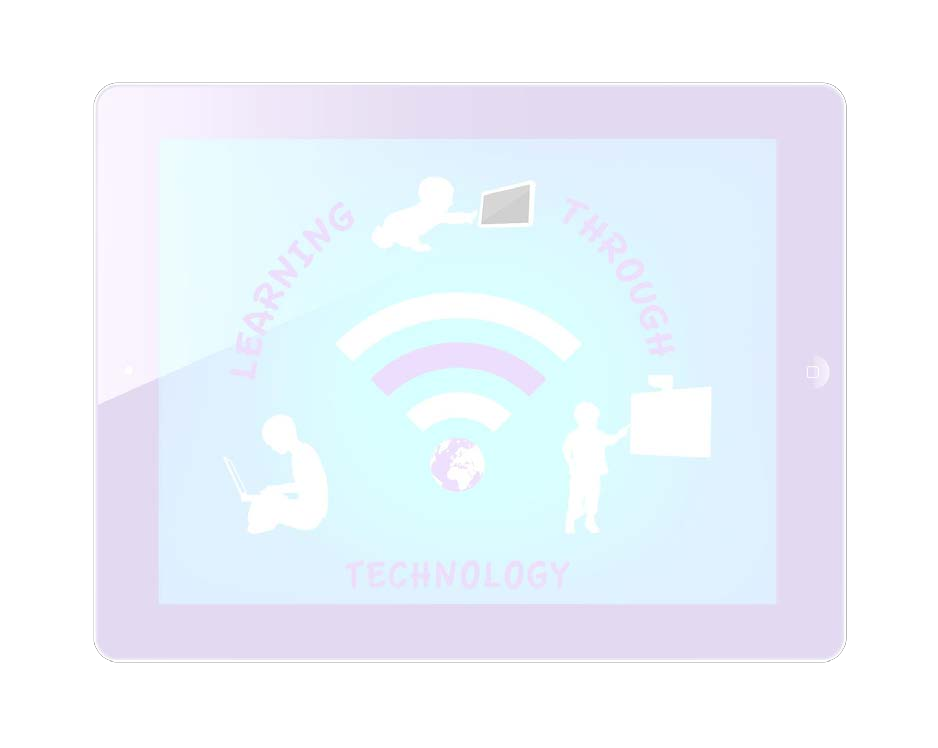 Comfortable, washable play clothing is best for the children to wear.  Remember, children spill a lot, and spend time on their knees, in the sand, water, dirt, paint, etc.We would like the children to wear sneakers or sandals that have a rubber sole.  No open toed sandals or flip flops at any time.Children should be adequately dressed for outdoor play during all seasons of the year.  We will be going outside if the temperature is 20 and above (including the wind chill factor) on a daily basis.Remember – if your child is too ill to go outside, he/she is too ill to be at the Child Care Center.Please clearly label all of your child’s belongings with his/her name.  Clothing that is simple for the children to put on and take off by themselves is recommended.The Center is not responsible for lost or damaged articles of clothing or personal belongings.All children should have at least 1 change of clothes to be left at the Center including: pants or dress, shirt, socks, and underpants.  (If your child is an infant or toilet training we recommend 2 – 3 changes of clothing including an extra pair of shoes.)Withdrawal/Dismissal ProcedureIf a family chooses to end their enrollment at LTTCA, they must notify the Director, in writing, 2 weeks in advance of their date of termination. If we do not receive a two week notice, the parent will still be responsible for the last two (2) week payment.LTTCA reserves the right to terminate enrollment for the following reasons:1.   Failure to pay tuition/copay2.   Failure to follow LTTCA and the State of Wisconsin policies and procedures.3.   Failure to observe the policies relating to arrival and departure times.4.   Failure to submit required health information.5.   LTTCA is unable to meet the needs of the child.6.   LTTCA and the parents mutually agree the placement is inappropriate for the child.7.   Any reason LTTCA deems necessary.ConfidentialityAccording to state law, no information concerning a particular child can be released without a parent’s written permission.  Children’s records are confidential and available to parentsupon request.Policy and ProceduresLTTCA reserves the right to change, adjust or revise any policy at any time.Learning Through Technology Childcare AcademyRates subject to changeParents are responsible for paying for the entire month by the 5th of each month. Families who have not paid for the entire month by the 5th will be dis-enrolled. Families with a balance for over two weeks with no attempt to pay down the amount will be dis-enrolled at the end of the second week.The Minimum monthly payment will hold the child’s spot for the week regardless of attendance. The weekly minimum only covers 35 hours. Any hours over the minimum will be charged at the hourly rate and is the responsibility of the parent. EBT funds will be zeroed out at the end of the month. Funds are not refundable or transferable between months. Please read, sign and date the attached form and return to the Director at time of enrollmentLearning Through Technology Child Care Academy Parent OrientationTour of the facilityIntroduced to teaching staffVisited with the classroom teacherExpectations of my family and the needs of my childI am aware of family support resources and activitiesI have been offered the opportunity to visit in the classroom so both my child and I        are comfortable in the new surroundingsI am aware that LTTCA has an open door policy and I may visit at any timeI have read and understand the LTTCA’s Parent HandbookSigned release form for photos and social mediaAcknowledged field trip procedures and permission or omission given. I am aware that NO items shall be replaced because of damage or loss. I agree to adhere to scheduling and cut off times for attendance. I am aware that there is a late fee if I am late for pick up.  I am aware that the entire month payment must be made by the 5th of each month or my child will be dis-enrolled and that any balance due to additional hours must be paid by the beginning of the following week.Parent Name (Print)  _____________Parent Signature and DateLTTCA PARENT/GUARDIAN AUTHORIZATION AND RELEASEI hereby grant Learning Through Technology Childcare Academy the right to use recordings of my child’s name, statement, voice, photographs and video taped images (“Materials”) on the LTTCA web site and in LTTCA’s advertising on social media and other media for a period of two (2) years from the date of this Authorization and Release for any lawful private, public or commercial purpose, including the right to alter or modify my Materials. This authorization will automatically renew for one-year periods until it is revoked by my written request or LTTCA discontinues its use.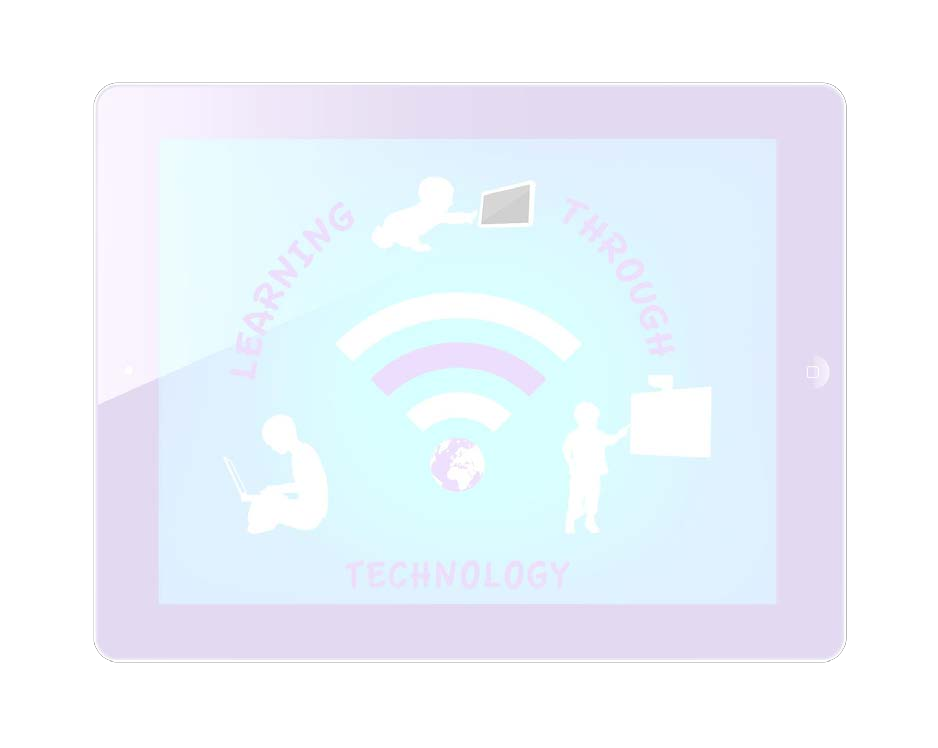 I hereby release, defend and hold harmless LTTCA from any claims, damages or liability arising from or related to the use of my Materials, and I waive any right that I may have to inspect or approve of the way in which my Materials are used.I have read the above Authorization and Release before signing below, and fully understand its content. I am eighteen (18) years of age or older or the legal guardian, and am competent to contract in my own name.Parent Signature                                                                       	Date                              Child’s Printed Name   	LTTCA Rep Signature                                                             	Date I choose not to allow LTTCA the right to use recordings of my name, statement, voice, photographs and video taped images.Parent Signature                                                                    	Date _______Child’s Printed NameBirth – 2 Year $253.75 min. per week    $7.25 per hour35 hrs.2 years - 3 years$227.50 min per week$6.50 per hour35 hrs.4 years – 5 years$192.50 min per week $5.50 per hour35 hrs.6 years – 13 years$183.75 min per week$5.25 per hour35 hrs.